Manuál pro ukládání věcí v šatně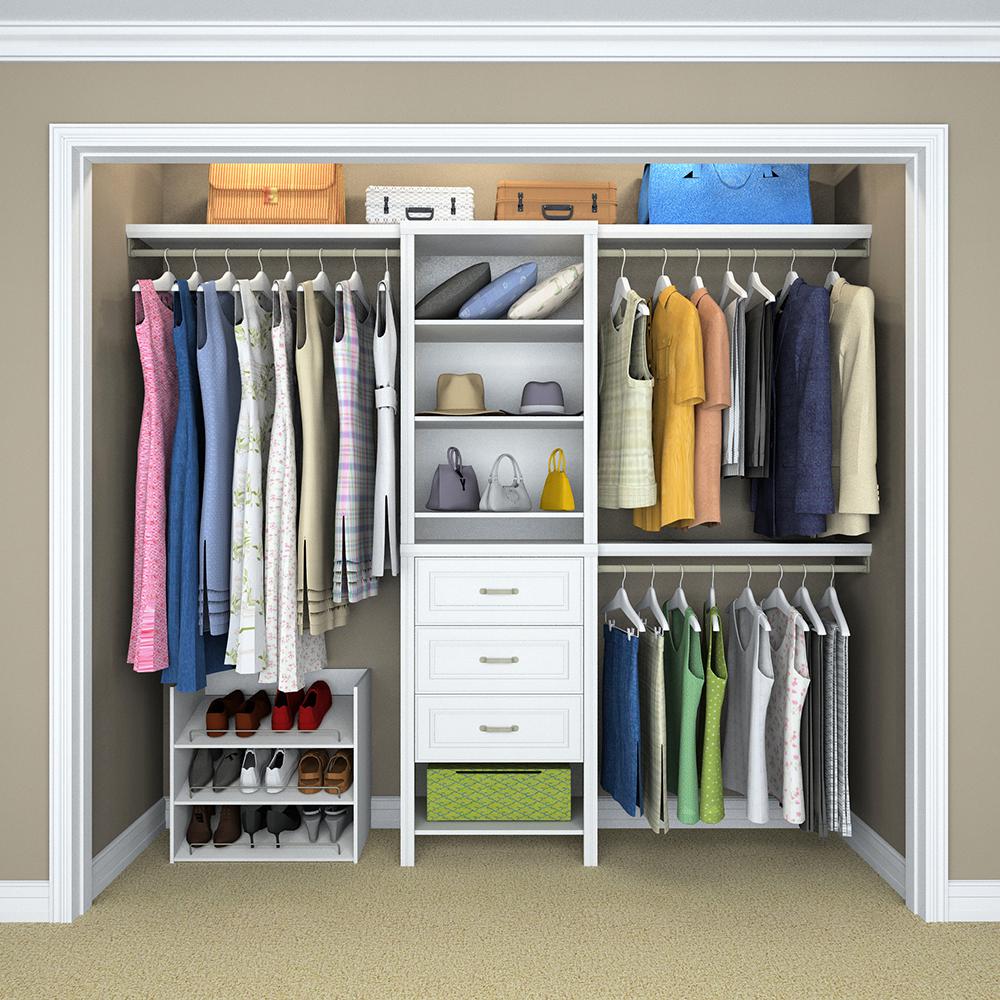 Jsme třída se symbolem hříbečekKaždé dítě má v šatně svůj box označený značkouDo boxu si bude ukládat své oblečení (to je nejlépe podepsané či označené monogramem apod.)Manuál je zaveden pro snadnější orientaci v šatně jak pro děti, tak učitelky i pro Vás samotné.Prosíme o dodržování čistoty, v šatně nenecháváme jídlo, pití, sladkosti ani hračky (pokud je to nezbytné, vše dobře schovat a ukrýt )Oblečení na ven:Bude uloženo nahoře na boxu, poskládáno tak, aby nezasahovalo do prostoru dítěte vedle, tedy do vedlejšího boxuNáhradní oblečení:Bude uloženo v pytlíku či tašce a zavěšeno na háčku v boxuOblečení, ve kterém jsme přišli do školky:Pokud děti v šatně převlékáte, toto oblečení bude uloženo v policiBundy, kabáty, kombinézy:Zavěšeno na druhém háčku v boxuPřezůvky:Papučky ukládáme v místě, kde děti sedí, tedy dozadu do boxíkuBoty:Boty jsou uloženy v přihrádce dole